EDUC 300 Philosophy of EducationWhat’s your current view of …?What is real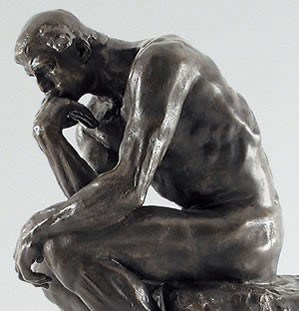 What is trueWhat is valuableThe studentThe teacherThe curriculum and instructional methodsThe purpose of educationThe concept of life calling